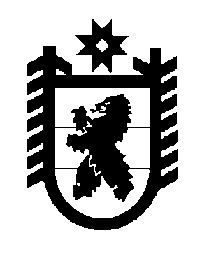 Российская Федерация Республика Карелия    ПРАВИТЕЛЬСТВО РЕСПУБЛИКИ КАРЕЛИЯРАСПОРЯЖЕНИЕот  31 июля 2019 года № 543р-Пг. Петрозаводск В целях реализации на территории Республики Карелия федерального проекта «Чистая вода» национального проекта «Экология» утвердить прилагаемую региональную программу Республики Карелия 
«Повышение качества водоснабжения на территории Республики Карелия 
на  2019 – 2024 годы».
           Глава Республики Карелия                                                              А.О. ПарфенчиковУтверждена распоряжением Правительства Республики Карелияот  31 июля 2019 года № 543р-ПРегиональная программа 
Республики Карелия «Повышение качества водоснабжения 
на территории Республики Карелия на 2019 – 2024 годы»Паспортрегиональной программы Республики Карелия«Повышение качества водоснабжения на территории Республики Карелия на 2019 – 2024 годы»* С учетом расходов на разработку проектной документации в предыдущие периоды за счет средств бюджета Сортавальского городского поселения в размере 4060,0 тыс. рублей.      I. Общая характеристика состояния водоснабжения на территории Республики КарелияПриоритеты и цели государственной политики в сфере водоснабжения определены в соответствии с Указом Президента Российской Федерации 
от 7 мая 2018 года № 204 «О национальных целях и стратегических задачах развития Российской Федерации на период до 2024 года», Концепцией долгосрочного социально-экономического развития Российской Федерации на период до 2020 года, утвержденной распоряжением Правительства Российской Федерации от 17 ноября 2008 года № 1662-р, а также Концепцией социально-экономического развития Республики Карелия на период до 2022 года, утвержденной постановлением Законодательного Собрания Республики Карелия от 19 апреля 2018 года № 621-VI ЗС.Важным направлением социально-экономического развития Республики Карелия является обеспечение чистой питьевой водой населения посредством модернизации систем водоснабжения с использованием перспективных технологий водоподготовки, включая технологии, разработанные организациями оборонно-промышленного комплекса.О сложной ситуации в сфере питьевого водоснабжения свидетельствует сводный отчет Министерства строительства, жилищно-коммунального хозяйства и энергетики Республики Карелия о результатах оценки состояния централизованных систем водоснабжения и водоподготовки в разрезе муниципальных образований в Республике Карелия, участвующих в региональном проекте, включающий информацию о количестве объектов, их основных характеристиках, состоянии, проблемных вопросах.По результатам оценки состояния объектов централизованных систем водоснабжения на предмет соответствия установленным показателям качества и безопасности питьевого водоснабжения в 2018 году, в Республике Карелия питьевым водоснабжением обеспечено 550 352 человека (88,4%)  при численности населения 622 484 человека, из них городское население – 496 019 человек  (90,1%) и сельское население – 54 333 человека (9,9%). При этом качественной водой из централизованной системы водоснабжения обеспечено 468 959 человек (75,0%). В 2018 году централизованное хозяйственно-питьевое водоснабжение населения осуществлялось из 158 источников водоснабжения, из которых 
79 (50,0%) – поверхностные и 79 (50,0%) – подземные. Основными причинами неудовлетворительного качества питьевой воды в республике являются: отсутствие водопроводных очистных сооружений и  неэффективные (старые) технологии водоочистки;факторы природного характера;отсутствие или ненадлежащее состояние зон санитарной охраны водоисточников;низкое санитарно-техническое состояние существующих водопроводных сетей и сооружений;высокий амортизационный и физический износ сетей и объектов водоснабжения на территории республики.Показатель «доля населения Республики Карелия, обеспеченного качественной питьевой водой из систем централизованного водоснабжения, в общей численности населения Республики Карелия» ниже 70% в следующих районах: Беломорском, Кемском, Лахденпохском, Лоухском, Муезерском, Олонецком, Прионежском, Пряжинском, Пудожском, Сегежском, Сортавальском, Суоярвском,  Калевальском.II. Цели, задача и показатели ПрограммыЦели Программы:обеспечение к 2024 году достижения значения показателя «доля населения Республики Карелия, обеспеченного качественной питьевой водой из систем централизованного водоснабжения, в общей численности населения Республики Карелия» 84,8%;обеспечение к 2024 году достижения значения показателя «доля городского населения Республики Карелия, обеспеченного качественной питьевой водой из систем централизованного водоснабжения, в общей численности населения Республики Карелия» 74,4%.Задача Программы: повышение качества питьевой воды посредством строительства, реконструкции (модернизации) систем водоснабжения  с использованием перспективных технологий, включая технологии, разработанные организациями оборонно-промышленного комплекса.Ожидаемые конечные результаты реализации Программы и    
показатели эффективности представлены в таблице 1.Таблица 1Ожидаемые конечные результаты реализации 
Программы и показатели эффективности(процентов) III. Мероприятия ПрограммыВ рамках реализации Программы запланированы строительство и реконструкция (модернизация) объектов питьевого водоснабжения с учетом оценки качества и безопасности питьевой воды, а также оценки эффективности модернизации систем водоснабжения, относимых к категориям чрезвычайно высокого и высокого риска причинения вреда здоровью потребителей по критериям безопасности.Планируется провести мероприятия в следующих населенных пунктах, внесенных в план-график, в которых показатель «доля населения Республики Карелия, обеспеченного качественной питьевой водой из систем централизованного водоснабжения, в общей численности населения Республики Карелия» ниже 70%: г. Сортавала, г. Пудож, пгт Калевала, 
г. Сегежа, г. Беломорск, г. Суоярви, г. Кемь, пос. Матросы.Перечень основных мероприятий Программы, а также обобщенная характеристика объектов Программы приведены в приложении 1 к Программе.Этапы реализации Программы представлены в приложении 2 к Программе.IV. Финансовое обеспечение ПрограммыВсего на реализацию мероприятий Программы будет выделено                              1 388 843,8 тыс. рублей, в том числе:за счет средств федерального бюджета – 1 300 817,5 тыс. рублей;за счет средств бюджета Республики Карелия –                                                 75 589,7 тыс. рублей;за счет средств местных бюджетов – 12 436,6 тыс. рублей.Привлечение внебюджетных источников не предусмотрено.Финансовое обеспечение Программы представлено в приложении 3 к Программе.V. Бюджетная эффективность ПрограммыПоказатель бюджетной эффективности реализации мероприятий по модернизации объекта (Е) определяется по следующей формуле:, где:V – объем финансирования из федерального бюджета, тыс. рублей; P – доля населения, обеспеченного качественной питьевой водой из систем централизованного водоснабжения на территории муниципального образования, в общей численности населения муниципального образования, процентов.Показатели бюджетной эффективности реализации мероприятий по модернизации объекта представлены в таблице 2.Таблица 2Показатели бюджетной реализации мероприятий 
по модернизации объектаVI. Ожидаемые общие конечные результаты реализации ПрограммыВ результате проведения мероприятий Программы планируется достичь прироста численности населения Республики Карелия, обеспеченного качественной питьевой водой из систем централизованного водоснабжения, после ввода объектов в эксплуатацию в количестве 
61 003 человек; прирост доли населения, обеспеченного качественной питьевой водой из систем централизованного водоснабжения, после ввода объекта в эксплуатацию в общей численности населения Республики Карелия составит 9,8%.Дополнительные сведения, а именно динамика достижения целевых показателей федерального проекта «Чистая вода» при реализации Программы представлены в приложении 4 к Программе.Наименование региональной программырегиональная программа Республики Карелия «Повышение качества водоснабжения на территории Республики Карелия на 2019 – 2024 годы»  (далее – Программа)Цели Программы1) обеспечение к 2024 году достижения значения показателя «доля населения Республики Карелия, обеспеченного качественной питьевой водой из систем централизованного водоснабжения, в общей численности населения Республики Карелия» 84,8%;2) обеспечение к 2024 году достижения значения показателя «доля городского населения Республики Карелия, обеспеченного качественной питьевой водой из систем централизованного водоснабжения, в общей численности населения Республики Карелия» 74,4%Задача Программыповышение качества питьевой воды посредством строительства, реконструкции (модернизации) систем водоснабжения  с использованием перспективных технологий, включая технологии, разработанные организациями оборонно-промышленного комплексаОжидаемые конечные         
результаты реализации      
Программы и   
показатели эффективности   увеличение доли населения Республики Карелия, обеспеченного качественной питьевой водой из систем централизованного водоснабжения, в общей численности населения Республики Карелия до 84,8%;увеличение доли городского населения Республики Карелия, обеспеченного качественной питьевой водойобеспеченного качественной питьевой водой из систем централизованного водоснабжения, в общей численности населения Республики Карелия до 74,4%Источники финансирования   
Программы     ГодВсего(тыс. руб.)В том числеВ том числеВ том числеИсточники финансирования   
Программы     ГодВсего(тыс. руб.)федераль-ный бюджет (тыс. руб.)бюджет Республики Карелия (тыс. руб.)местный бюджет (тыс. руб.)Источники финансирования   
Программы     20192020202120222023202487 823,6              130 990,7216 010,9327 233,2379 733,4244 676,043 033,7100 722,4213 850,8323 993,2376 963,9242 253,537 132,126 865,52160,13240,03769,52422,54973,83402,80,00,00,00,0Источники финансирования   
Программы     Итого1 388 843,81 300 817,575 589,712 436,6*Ответственный исполнительМинистерство строительства, жилищно-коммунального хозяйства и энергетики Республики КарелияМинистерство строительства, жилищно-коммунального хозяйства и энергетики Республики КарелияМинистерство строительства, жилищно-коммунального хозяйства и энергетики Республики КарелияМинистерство строительства, жилищно-коммунального хозяйства и энергетики Республики КарелияМинистерство строительства, жилищно-коммунального хозяйства и энергетики Республики КарелияУчастники ПрограммыУправление Федеральной службы по надзору в сфере защиты прав потребителей и благополучия человека по Республике Карелия (по согласованию);органы местного самоуправления (по согласованию):администрация Кемского муниципального района,администрация Пряжинского национального муниципального района,администрация муниципального образования «Сортавальское городское поселение»,администрация Сегежского городского поселения,администрация Калевальского муниципального района,администрация Пудожского муниципального района,администрация муниципального образования «Беломорский муниципальный район»,администрация муниципального образования «Суоярвский район»Управление Федеральной службы по надзору в сфере защиты прав потребителей и благополучия человека по Республике Карелия (по согласованию);органы местного самоуправления (по согласованию):администрация Кемского муниципального района,администрация Пряжинского национального муниципального района,администрация муниципального образования «Сортавальское городское поселение»,администрация Сегежского городского поселения,администрация Калевальского муниципального района,администрация Пудожского муниципального района,администрация муниципального образования «Беломорский муниципальный район»,администрация муниципального образования «Суоярвский район»Управление Федеральной службы по надзору в сфере защиты прав потребителей и благополучия человека по Республике Карелия (по согласованию);органы местного самоуправления (по согласованию):администрация Кемского муниципального района,администрация Пряжинского национального муниципального района,администрация муниципального образования «Сортавальское городское поселение»,администрация Сегежского городского поселения,администрация Калевальского муниципального района,администрация Пудожского муниципального района,администрация муниципального образования «Беломорский муниципальный район»,администрация муниципального образования «Суоярвский район»Управление Федеральной службы по надзору в сфере защиты прав потребителей и благополучия человека по Республике Карелия (по согласованию);органы местного самоуправления (по согласованию):администрация Кемского муниципального района,администрация Пряжинского национального муниципального района,администрация муниципального образования «Сортавальское городское поселение»,администрация Сегежского городского поселения,администрация Калевальского муниципального района,администрация Пудожского муниципального района,администрация муниципального образования «Беломорский муниципальный район»,администрация муниципального образования «Суоярвский район»Управление Федеральной службы по надзору в сфере защиты прав потребителей и благополучия человека по Республике Карелия (по согласованию);органы местного самоуправления (по согласованию):администрация Кемского муниципального района,администрация Пряжинского национального муниципального района,администрация муниципального образования «Сортавальское городское поселение»,администрация Сегежского городского поселения,администрация Калевальского муниципального района,администрация Пудожского муниципального района,администрация муниципального образования «Беломорский муниципальный район»,администрация муниципального образования «Суоярвский район»№ п/пНаименование показателяБазовое значение показателя 
на 31.12.2017Период, годПериод, годПериод, годПериод, годПериод, годПериод, год№ п/пНаименование показателяБазовое значение показателя 
на 31.12.20172019202020212022202320241.Доля населения Респуб-лики Карелия, обеспечен-ного качественной питьевой водой из систем централизованного водоснабжения, в общей численности населения Республики Карелия75,075,075,376,177,780,284,82.Доля городского населе-ния Республики Карелия, обеспеченного качествен-ной питьевой водой из систем централизованного водоснабжения, в общей численности населения Республики Карелия65,865,866,166,868,270,474,4Позиция в рейтингеНаименование объектаV, 
тыс. руб.Р, процентовЕ,                       тыс. руб.1.Водопроводная очистная станция, производительностью 8500 м3/сут., по адресу: г. Сортавала, 
пер. Фабричный143 756,11,8776 877,42.Реконструкция водоочистных сооружений, расположенных на ул. Пушкинская и ул. Щуркина города Беломорска Республики Карелия298 970,12,03147 464,23.Строительство водопроводных очистных сооружений в г. Кеми289 203,82,41119 754,34.Строительство водозабора, водопроводных очистных сооружений и водопроводных сетей, г. Суоярви198 000,01,97100 440,95.Реконструкция водоочистных сооружений в пгт Калевала50 600,00,50100 416,96.Реконструкция артезианской скважины с водоколонкой 
в пос. Матросы25 740,00,2794 146,17.Строительство водопроводных очистных сооружений, г. Сегежа227 425,46,7633 635,38.Строительство  водопроводных  очистных  сооружений,  г. Пудож67 122,13,5518 904,9Итого1 300 817,519,36694 640,0